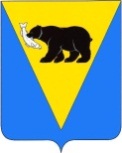 ПОСТАНОВЛЕНИЕАДМИНИСТРАЦИИ УСТЬ-БОЛЬШЕРЕЦКОГО МУНИЦИПАЛЬНОГО РАЙОНА от _______________№ ________Об утверждении муниципальной программы «Развитие малого и среднего предпринимательства в Усть-Большерецком муниципальном районе»В соответствии с Федеральными законами от 06.10.2003 № 131-ФЗ «Об общих принципах организации местного самоуправления в Российской Федерации», от 24.07.2007 № 209-ФЗ «О развитии малого и среднего предпринимательства в Российской Федерации», постановлением Правительства РФ от 18 сентября 2020 г. N 1492 "Об общих требованиях к нормативным правовым актам, муниципальным правовым актам, регулирующим предоставление субсидий, в том числе грантов в форме субсидий, юридическим лицам, индивидуальным предпринимателям, а также физическим лицам - производителям товаров, работ, услуг, и о признании утратившими силу некоторых актов Правительства Российской Федерации и отдельных положений некоторых актов Правительства Российской Федерации", постановлением Администрации Усть-Большерецкого муниципального района от 13.09.2013 № 379 «Об утверждении Порядка принятия решений о разработке муниципальных программ, их формирования и реализации Усть-Большерецкого муниципального района», распоряжениями Администрации Усть-Большерецкого муниципального района Камчатского края от 24.11.2016 № 421 «Об утверждении Перечня муниципальных программ Усть-Большерецкого муниципального района», от 11.10.2013 № 222 «Об утверждении Методических указаний по разработке и реализации муниципальных программ Усть-Большерецкого муниципального района», и в целях развития малого и среднего предпринимательства на территории Усть-Большерецкого муниципального района, Администрация Усть-Большерецкого муниципального районаПОСТАНОВЛЯЕТ:Утвердить муниципальную программу «Развитие малого и среднего предпринимательства в Усть-Большерецком муниципальном районе» согласно приложению к настоящему постановлению.Признать утратившим силу постановление Администрации Усть-Большерецкого муниципального района от 28.12.2020 № 482 «Об утверждении муниципальной программы «Развитие малого и среднего предпринимательства в Усть-Большерецком муниципальном районе на 2020 год».Аппарату Администрации Усть-Большерецкого муниципального района обнародовать настоящее постановление и разместить на официальном сайте Администрации Усть-Большерецкого муниципального района в информационно-телекоммуникационной сети «Интернет».Настоящее постановление вступает в силу после дня его обнародования и распространяется на правоотношения, возникшие с 01 января 2022 года.Контроль за исполнением настоящего постановления возложить на заместителя руководителя - начальника отдела прогнозирования и экономической политики Управления экономической политики Администрации Усть-Большерецкого муниципального района.Глава Усть-Большерецкого муниципального района                                                                                               К.С. ВолковПриложениек постановлению Администрации Усть-Большерецкого муниципального района                                                                                                                           от                        №__ Муниципальная программа «Развитие малого и среднего предпринимательства  в Усть-Большерецком муниципальном районе»с. Усть-Большерецк2022 годПАСПОРТмуниципальной программы «Развитие малого и среднего предпринимательства в Усть-Большерецком муниципальном районе»1. Общая характеристика сферы реализации муниципальной программы Одной из наиболее значимых предпосылок обеспечения социально-экономического развития Усть-Большерецкого муниципального района является становление института гражданского общества, эффективное взаимодействие органов власти и коммерческих организаций, создание благоприятных условий, стимулирующих повышение деловой активности населения.Актуальность принятия муниципальной программы «Развитие малого и среднего предпринимательства в Усть-Большерецком муниципальном районе» (далее - Программа) заключается в следующем:гражданское общество представляет собой совокупность общественных институтов, непосредственно не включенных в структуры государства и позволяющих гражданам и объединениям реализовывать свои интересы и инициативы;при содействии институтов гражданского общества органы власти всех уровней получают информацию об эффективности или неэффективности своих действий и реакции общества на них.В соответствии с показателями Территориального Органа Федеральной Службы Государственной Статистики по Камчатскому краю, по состоянию на 01.11.2021 на территории Усть-Большерецкого муниципального района зарегистрировано 211 юридических лиц (табл.1).Таблица 1 – Организационно-правовая форма юридических лиц, зарегистрированных на территории Усть-Большерецкого муниципального района по состоянию на 01.11.2021Особую роль для субъектов малого и среднего предпринимательства (далее – СМСП) в условиях рыночной системы определяют следующие факторы:увеличение доли среднего класса, самостоятельно обеспечивающего собственное благосостояние и достойный уровень жизни и являющегося главной стабилизирующей политической силой гражданского общества; наличие в секторе малого и среднего предпринимательства потенциала для создания новых рабочих мест, снижение уровня безработицы и социальной напряженности в обществе;изменение общественной психологии и жизненных ориентиров основной массы населения;гибкость и способность малого и среднего предпринимательства быстро трансформировать структуру производства, оперативно создавать и применять новые технологии и научные разработки.По данным Территориального органа Федеральной службы государственной статистики по Камчатскому краю по состоянию на 01.11.2021 в Усть-Большерецком муниципальном районе зарегистрировано 138 индивидуальных предпринимателя без образования юридического лица.За период 2018-2021 гг. продолжается устойчивое снижение количества организаций. В сравнении с 2020 годом, в 2021 году их количество сократилось на 31 единицу (18,0%). Сокращение количества организаций вызвано следующими актуальными проблемами:-организационные проблемы взаимодействия малого и среднего бизнеса с государственными структурами и административные барьеры; -отсутствие первоначального капитала, базовых знаний и навыков для организации бизнеса; отсутствие залогового обеспечения при работе с кредитными учреждениями;-недостаток производственных площадей; -проблемы с подбором квалифицированных кадров рабочих специальностей; -недостаток инфраструктуры поддержки СМСП.В условиях современной рыночной экономики развитие СМСП, вносящих ощутимый вклад в решение многих социальных и экономических задач, относится к наиболее значимым направлениям экономической политики Администрации Усть-Большерецкого муниципального района.Малый и средний бизнес присутствует практически во всех отраслях экономики Усть-Большерецкого муниципального района. Наиболее развитыми видами деятельности организаций являются вылов и переработка рыбных ресурсов, торговля, оказание услуг в сфере ЖКХ (рис.1):Рис.1. Структура СМСП (организации) Усть-Большерецкого муниципального района на 01.11.2021Индивидуальные предприниматели осуществляют деятельность в сфере торговли, туризма, оказания различных бытовых услуг (парикмахерские, ремонт обуви, санитарно-технические, электро-монтажные работы, ремонт техники), грузопассажирских перевозок, строительно-монтажных работ (рис.2).Рис.2. Структура СМСП (индивидуальные предприниматели) Усть-Большерецкого муниципального района на 01.11.2021На территории Усть-Большерецкого муниципального района по состоянию на 01.11.2021 работает 99 предприятий торговли и общественного питания, из них:предприятия по реализации продовольственных товаров – 22;предприятия по реализации промышленных товаров –14;предприятия, торгующие смешанной группой товаров – 50;предприятия общественного питания – 9;аптек и аптечных пунктов – 4.Несовершенство методики ведения статистической отчетности СМСП в разрезе муниципальных образований и поселений, отсутствие статистического исследования (анализа деятельности) индивидуальных предпринимателей, не позволяют отразить реальную ситуацию в этом секторе экономики.Таблица 2 – Основные показатели развития малого и среднего предпринимательства в Усть-Большерецком муниципальном районе за 2020-2021 годыВ 2010-2021 годах в Усть-Большерецком муниципальном районе оказание муниципальной поддержки СМСП осуществлялось в рамках реализации следующих программ и подпрограмм:- муниципальная целевая программа «Развитие и поддержка субъектов малого и среднего предпринимательства в Усть-Большерецком муниципальном районе на 2010 год», утвержденная постановлением Главы Усть-Большерецкого муниципального района Камчатского края от 16.08.2010 № 386;- муниципальная целевая программа «Развитие и поддержка субъектов малого и среднего предпринимательства в Усть-Большерецком муниципальном районе на 2011 год», утвержденная постановлением Главы Усть-Большерецкого муниципального района Камчатского края от 31.12.2010 № 643;- муниципальная целевая программа «Развитие и поддержка субъектов малого и среднего предпринимательства в Усть-Большерецком муниципальном районе на 2012 год», утвержденная постановлением Администрации Усть-Большерецкого муниципального района Камчатского края от 28.02.2012 № 88;- муниципальная целевая программа «Развитие и поддержка субъектов малого и среднего предпринимательства в Усть-Большерецком муниципальном районе на 2013 год», утвержденная постановлением Администрации Усть-Большерецкого муниципального района Камчатского края от 12.02.2013 № 46;- подпрограмма «Развитие и поддержка малого и среднего предпринимательства» муниципальной программы «Развитие некоммерческого сектора и малого и среднего бизнеса в Усть-Большерецком муниципальном районе на 2014 год», утвержденная постановлением Администрации Усть-Большерецкого муниципального района Камчатского края от 15.04.2014 № 147;- подпрограмма «Развитие и поддержка малого и среднего предпринимательства» муниципальной программы «Развитие некоммерческого сектора и малого и среднего бизнеса в Усть-Большерецком муниципальном районе на 2015 год», утвержденная постановлением Администрации Усть-Большерецкого муниципального района Камчатского края от 03.02.2015 № 22;- подпрограмма «Развитие и поддержка малого и среднего предпринимательства» муниципальной программы «Развитие некоммерческого сектора и малого и среднего бизнеса в Усть-Большерецком муниципальном районе на 2016 год», утвержденная постановлением Администрации Усть-Большерецкого муниципального района Камчатского края от 28.03.2016 № 79.- подпрограмма «Развитие и поддержка малого и среднего предпринимательства» муниципальной программы «Развитие некоммерческого сектора и малого и среднего бизнеса в Усть-Большерецком муниципальном районе на 2017-2019 годы», утвержденная постановлением Администрации Усть-Большерецкого муниципального района Камчатского края от 11.05.2017 № 164;- муниципальная программа «Развитие малого и среднего предпринимательства в Усть-Большерецком муниципальном районе на 2020 год», утвержденная постановлением Администрации Усть-Большерецкого муниципального района от 27.02.2020 № 62; - муниципальная программа «Развитие малого и среднего предпринимательства в Усть-Большерецком муниципальном районе», утвержденная постановлением Администрации Усть-Большерецкого муниципального района от 28.12.2020 № 482.  На реализацию вышеперечисленных программ и подпрограмм в целом было направлено 9 320,82 тыс. рублей, в том числе из краевого бюджета – 6 520,64 тыс. рублей, местного бюджета – 2 166,41 тыс. рублей, а также привлечены средства из внебюджетных источников в размере 750,27 тыс. рублей.В рамках Программы «Развитие малого и среднего предпринимательства в Усть-Большерецком муниципальном районе» в 2022 году будет реализовано основное мероприятие «Оказание мер муниципальной поддержки СМСП», которое включает в себя следующие виды поддержки:- консультационная поддержка;- имущественная поддержка;- предоставление и распределение субсидии субъектам малого и среднего предпринимательства на возмещение транспортных расходов по доставке продовольственных товаров в труднодоступные местности Усть-Большерецкого муниципального района Камчатского края.Реализация программы рассчитана на 2022 год в один этап.Общий объем финансирования Программы в 2022 году составляет 100,0 тыс. рублей, в том числе за счет средств:- краевого бюджета (по согласованию) – 0,0 тыс. рублей;- местного бюджета –  100,0 тыс. рублей;- внебюджетных источников – 0,0 тыс. рублей.С 2010 года в здании Администрации Усть-Большерецкого муниципального района оборудован консультационный (дистанционный) пункт для СМСП, действующий по настоящее время.За 2010-2021 годы предоставлено 25 грантов и оказана 531 консультационная поддержка 78м СМСП.В рамках оказания информационной поддержки СМСП на официальном сайте Усть-Большерецкого муниципального района http:убмр.рф в сети Интернет обеспечено функционирование раздела «Важно» c подразделами «Малый и средний бизнес», «Информация для крестьянских (фермерских) хозяйств и сельскохозяйственным товаропроизводителям», также оформлен информационный стенд. В Усть-Большерецкой еженедельной районной газете «Ударник» публикуется различный информационный материал для СМСП и на официальной странице социальной сети Instagram.На протяжении ряда лет на территории Усть-Большерецкого муниципального района действует некоммерческая организация Фонд поддержки малого и среднего предпринимательства «Содружество», предоставляющий различные виды займов для развития бизнеса СМСП – на пополнение оборотных средств, приобретение оборудования, автотранспорта для бизнеса, для сельского хозяйства с льготной процентной ставкой, для КМНС, а также для повторных заемщиков и начинающих предпринимателей.По-прежнему наблюдается устойчивое снижение количества организаций, так за период 2012-2021 гг, количество организаций снизилось на 124 единицы.2. Цели, задачи Программы, сроки и механизмы её реализацииПриоритеты муниципальной политики Администрации Усть-Большерецкого муниципального района в сфере реализации муниципальной программы определены исходя из задач, поставленных в ежегодных посланиях Президента Российской Федерации Федеральному Собранию Российской Федерации, Концепции долгосрочного социально-экономического развития Российской Федерации на период до 2020 года, утвержденной Распоряжением Правительства Российской Федерации от 17.11.2008 № 1662-р, Федеральных законах от 19.05.1995 № 82-ФЗ «Об общественных объединениях», от 24.07.2007 № 209-ФЗ «О развитии малого и среднего предпринимательства в Российской Федерации», от 06.10.2003 № 131-ФЗ «Об общих принципах организации местного самоуправления в Российской Федерации», Стратегии социально-экономического развития Камчатского края до 2025 года, утвержденной Законом Камчатского края от 27.07.2010 № 332-П.Целью Программы является:-создание благоприятных условий для развития малого и среднего предпринимательства на территории Усть-Большерецкого муниципального района;- обеспечение населения труднодоступных местностей Усть-Большерецкого муниципального района Камчатского края продовольственными товарами по доступным ценам за счет возмещения транспортных расходов по их доставке.Достижение поставленной цели предполагается путём решения следующих задач:- обеспечение постоянного наличия товара в торговых точках в труднодоступных местностях Усть-Большерецкого муниципального района Камчатского края из установленного перечня социально-значимых продовольственных товаров;- формирование получателями субсидии цен на   социально-значимые товары из установленного перечня без учета транспортных расходов, возмещаемых за счет субсидии;-количество субъектов малого и среднего предпринимательства, включая индивидуальных предпринимателей, получивших муниципальную поддержку, единиц,-количество публикаций в средствах массовой информации Усть-Большерецкого муниципального района, посвященных проблемам развития и деятельности СМСП; единиц,-количество СМСП, получивших муниципальную поддержку; единиц.3. Анализ рисков реализации муниципальной программыРеализация Программы подвержена влиянию единственного риска, а именно доступности финансовых ресурсов для предпринимателей, что обусловлено уровнем финансовых возможностей Усть-Большерецкого муниципального района по поддержке реализации мероприятий Программы.Минимизация данного риска возможна на основе обеспечения софинансирования мероприятий Программы за счет средств краевого бюджета Камчатского края.Мерами муниципального регулирования и управления рисками является своевременное направление в исполнительные органы государственной власти Камчатского края заявлений на участие в отборе муниципальных образований в Камчатском крае для предоставления субсидии из краевого бюджета на софинансирование в рамках реализации мероприятий Государственных программ Камчатского края. Остальные риски, при исключении форс-мажорных обстоятельств, оцениваются как минимальные. 4. Описание основных ожидаемых конечных результатов муниципальной программыПо итогам реализации Программы ожидается достижение следующего результата: - обеспечение населения продовольственными товарами в труднодоступной местности Усть-Большерецкого муниципального района Камчатского края.Общий вклад Программы в социально-экономическое развитие Усть-Большерецкого района заключается в обеспечении положительной динамики основных экономических показателей рынка труда, способствующего росту денежных доходов населения Усть-Большерецкого района, увеличению налогового потенциала.Планируемые значения целевых показателей Программы определены исходя из текущей социально-экономической ситуации, планируемых мероприятий с умеренным риском при ухудшении общей экономической ситуации в муниципальном районе. Предусматривается возможность корректировки показателей в случаях изменения приоритетов государственной и муниципальной политики, появления новых социально-экономических обстоятельств, оказывающих существенное влияние на показатели, установленные Программой.5. Методика оценки эффективности муниципальной программы Оценка эффективности реализации Программы проводиться на основе:- оценки степени достижения целей и решения задач Программы в целом путем сопоставления фактически достигнутых значений индикаторов Программы и их плановых значений, приведенных в Приложении № 1;- степени соответствия запланированному уровню затрат и эффективности использования средств краевого бюджета и иных источников ресурсного обеспечения Программы путем сопоставления фактических и плановых объемов финансирования Программы в целом и ее подпрограмм, представленных в Приложении № 5.Эффективность реализации Программы рассчитывается по формуле:Э = (Сд + Уф) / 2 * 100%, гдеЭ – эффективность реализации Программы;Сд – степень достижения целей (решения задач);Уф – уровень финансирования реализации основных мероприятий Программы.Оценка степени достижения целей и решения задач Программы производится по следующей формуле:Сд = (Сд1 + Сд2 + … + Сдn) / n , гдеn – количество показателей (критериев) Программы Для индикаторов (показателей), желаемой тенденцией развития которых является рост значенийСд1…n = Зф1…n / Зп1…n Для индикаторов (показателей), желаемой тенденцией развития которых является снижение значений Сд1…n = Зп1…n / Зф1…n  , гдеЗф1…n – фактическое значение индикатора (показателя) Программы;Зп1…n – плановое значение индикатора (показателя) Программы.Оценка степени соответствия запланированному уровню затрат и эффективности использования средств краевого бюджета и иных источников ресурсного обеспечения Программы производится по следующей формуле:Уф = (Уф1 + Уф2 + … + Уфn) / n , гдеn – количество основных мероприятий ПрограммыУф1…n = Фф1…n / Фп1…n , гдеФф1…n – фактический объем финансовых ресурсов, направленный на реализацию мероприятий Программы;Фп1…n – плановый объем финансовых ресурсов на реализацию мероприятий Программы.Для соблюдения корректности при проведении расчетов эффективности необходимо учитывать несколько особых случаев, касающихся фактических и запланированных объемов финансирования:если по Программе не было запланировано финансирование и средства не выделялись, то Уф1…n принимается равным 1;если по Программе не было запланировано финансирование, но при этом финансирование было выделено, то Уф1…n присваивается значение Фф1…n;если по Программе было запланировано финансирование, но средства не выделялись, то значение эффективности в этом случае принимается равным 0.При значении уровня эффективности Программы:- более 95% уровень эффективности Программы считается высоким;- от 70% до 95% уровень эффективности Программы считается удовлетворительным.Если реализация Программы не отвечает приведенным выше критериям, уровень эффективности ее реализации признается неудовлетворительным.Приложение № 1к муниципальной программе «Развитие малого и среднего предпринимательства в Усть-Большерецком муниципальном районе»Сведения о показателях (индикаторах) муниципальной программы и их значенияхПриложение № 2к муниципальной программе «Развитие малого и среднего предпринимательства в Усть-Большерецком муниципальном районе»Перечень основных мероприятий муниципальной программыПриложение № 3к муниципальной программе ««Развитие малого и среднего предпринимательства в Усть-Большерецком муниципальном районе»Сведения об основных мерах правового регулирования в сфере реализации муниципальной программыПриложение № 4к муниципальной программе «Развитие малого и среднего предпринимательства в Усть-Большерецком муниципальном районе»Ресурсное обеспечение реализации муниципальной программыза счет средств местного бюджетаПриложение № 5к муниципальной программе «Развитие малого и среднего предпринимательства в Усть-Большерецком муниципальном районе»Ресурсное обеспечение и прогнозная (справочная) оценка расходов краевого и местного бюджетов, юридических лиц на реализацию целей муниципальной программы Приложение № 6к муниципальной программе «Развитие малого и среднего предпринимательства в Усть-Большерецком муниципальном районе»Порядок предоставления и распределения субсидии субъектам малого и среднего предпринимательства на возмещение транспортных расходов по доставке продовольственных товаров в труднодоступные местности Усть-Большерецкого муниципального района Камчатского края1. Общие положенияНастоящий Порядок предоставления и распределения субсидии субъектам малого и среднего предпринимательства на возмещение транспортных расходов по доставке продовольственных товаров в труднодоступные местности Усть-Большерецкого муниципального района Камчатского края разработан в соответствии с Гражданским кодексом Российской Федерации, Бюджетным кодексом Российской Федерации, Федеральным законом от 24.07.2007 № 209-ФЗ «О развитии малого и среднего предпринимательства в Российской Федерации», в рамках реализации мероприятий муниципальной программы «Развитие малого и среднего предпринимательства в Усть-Большерецком муниципальном районе» (далее – Программа), (далее соответственно – Порядок, субсидия).Настоящий Порядок определяет цели, основные условия и порядок предоставления субсидии из бюджета Усть-Большерецкого муниципального района (далее – муниципальный район) юридическим лицам и индивидуальным предпринимателям на возмещение транспортных расходов по доставке продовольственных товаров в труднодоступные местности Усть-Большерецкого муниципального района Камчатского края (далее – заявители или получатели субсидии), категории и критерии отбора получателей субсидий, а также порядок возврата субсидии в случае нарушения условий, установленных при их предоставлении.Целью предоставления субсидии является обеспечение населения труднодоступных местностей Усть-Большерецкого муниципального района Камчатского края продовольственными товарами по доступным ценам за счет возмещения транспортных расходов по их доставке.В целях применения настоящего Порядка используются следующие понятия:- продовольственные товары – отдельные виды социально значимых продовольственных товаров первой необходимости в соответствии с Приложением №1 к настоящему Порядку;- труднодоступные местности Усть-Большерецкого муниципального района: Озерновское городское поселение Усть-Большерецкого муниципального района; - завоз – доставка товара от места приобретения до места его реализации (торгового объекта), осуществляемая морским и (или) наземным и (или) авиационным транспортом;- торговое предприятие – субъект малого и среднего предпринимательства, осуществляющий деятельность, связанную с завозом продовольственных товаров в целях их последующей реализации в труднодоступных местностях Усть-Большерецкого муниципального района, состоящий на налоговом учете на территории Камчатского края.1.5.	Субсидия имеет заявительный характер и предоставляется в пределах бюджетных ассигнований и лимитов бюджетных обязательств, доведенных в установленном порядке до главного распорядителя бюджетных средств. Источником финансирования являются средства из краевого и местного бюджетов.Администрация Усть-Большерецкого муниципального района Камчатского края (далее – Администрация) осуществляет функции главного распорядителя бюджетных средств, до которого в соответствии с бюджетным законодательством Российской Федерации, как получателя бюджетных средств доведены лимиты бюджетных обязательств на предоставление субсидии на соответствующий финансовый год и плановый период. Уполномоченным органом по реализации настоящего Порядка является отдел прогнозирования и экономического анализа в составе Управления экономической политики администрации Усть-Большерецкого муниципального района (далее - ответственный исполнитель).1.6.	Ответственный исполнитель выполняет следующие основные функции:1) определяет объем субсидии в пределах средств, предусмотренных на эти цели в бюджете муниципального района, на реализацию мероприятий Программы;2) консультирует заявителей субсидии по вопросам предоставления субсидий;3) принимает заявления от заявителей на получение субсидии и прилагаемые к ним документы в соответствии с настоящим Порядком;4) организует работу комиссии по предоставлению субсидии (далее – комиссия), состав которой утверждается распоряжением Администрации Усть-Большерецкого муниципального района, в соответствии с Положением о комиссии по предоставлению субсидии, утвержденного постановлением Администрации Усть-Большерецкого муниципального района.5) уведомляет заявителей субсидии о результатах рассмотрения заявлений на получение субсидии;6) организует заключение соглашения о предоставлении субсидии с получателями субсидии, обязательными положениями которого являются:а) целевое назначение и размер субсидии;б) значения показателей результативности использования субсидии и обязательство об их достижении;в) обязательство о представлении отчетов об использовании субсидии и о достижении значений показателей результативности использования субсидии по форме и в сроки, установленные соглашением о предоставлении субсидии;г) согласие получателей субсидий на осуществление ответственным исполнителем, органами муниципального финансового контроля муниципального района проверок соблюдения целей, условий и порядка предоставления муниципальной поддержки; 7) на основании заключенного соглашения о предоставлении субсидии осуществляет перечисление средств субсидии получателям субсидии.1.7.	Критериями отбора получателей субсидии для предоставления субсидии являются:- отсутствие у заявителя на дату подачи заявления неисполненной обязанности по уплате налогов, сборов, страховых взносов, пеней, штрафов, процентов, подлежащих уплате в соответствии с законодательством Российской Федерации о налогах и сборах;- отсутствие процедур реорганизации, ликвидации, банкротства, для заявителей - индивидуальных предпринимателей - отсутствие прекращения деятельности в качестве индивидуального предпринимателя.2. Условия и порядок предоставления субсидии2.1. Субсидии предоставляются юридическим лицам, индивидуальным предпринимателям при следующих условиях:1) заключения получателем субсидии с администрацией муниципального района соглашения о предоставлении субсидии, согласно приложению №7 настоящего Порядка; 2) исключения транспортных расходов в размере предоставляемой субсидии из розничной и (или) оптовой цены товара - для получателей субсидии, осуществляющих деятельность по розничной и (или) оптовой продаже товаров на территории труднодоступных местностей Усть-Большерецкого муниципального района. 2.2. Для получения субсидии заявитель представляет в администрацию муниципального района ежеквартально в срок до 10 числа месяца следующего, за отчетным периодом следующие документы:1) заявление о перечислении субсидии по форме согласно приложению № 2 настоящего Порядка, подписанное руководителем юридического лица, индивидуальным предпринимателем, с указанием полного и (или) сокращенного наименования и организационно-правовой формы юридического лица, фамилии, имени, отчества (при наличии) индивидуального предпринимателя, места нахождения, контактного телефона, идентификационного номера налогоплательщика с описью представляемых документов;2) справку-расчет о причитающейся субсидии из средств бюджета муниципального района на возмещение транспортных расходов по доставке продовольственных товаров в труднодоступные местности Усть-Большерецкого муниципального района по форме согласно приложению № 3 к настоящему Порядку;3) расчет розничных и (или) оптовых цен на продовольственные товары, поставляемые в труднодоступные местности Усть-Большерецкого муниципального района, по форме согласно приложению № 4 к настоящему Порядку (для осуществляющих деятельность по розничной и (или) оптовой продаже товаров); 4) копии документов, подтверждающих факт приобретения и оплату транспортных расходов получателем субсидии продовольственных товаров;5) банковские реквизиты получателя субсидии;6) выписку из Единого государственного реестра юридических лиц или выписку из Единого государственного реестра индивидуальных предпринимателей;7) справку налогового органа об исполнении налогоплательщиком обязанности по уплате налогов, сборов, пеней, штрафов;8) согласие на обработку персональных данных по форме согласно приложению № 6 к настоящему Порядку.2.3. В случае доставки товаров автозимником, авиатранспортом, в том числе собственным транспортом, без оформления документов заявители предоставляют в администрацию муниципального района:- документы, подтверждающие наличие или аренду автотранспорта;- копии договоров, заключенных получателем субсидии с перевозчиком, с указанием конечных пунктов их доставки; - копии документов, подтверждающих прием продовольственных товаров перевозчиком для доставки в труднодоступные местности Усть-Большерецкого муниципального района; - копии документов, подтверждающих факт получения товара получателем субсидии от перевозчика в труднодоступные местности Усть-Большерецкого муниципального района;- копии платежных документов, подтверждающих оплату транспортных расходов по доставке продовольственных товаров в труднодоступные местности Усть-Большерецкого муниципального района. 2.4. В день получения заявления и документов, указанных в пункте 2.2 настоящего Порядка, ответственный исполнитель регистрирует заявление о получении субсидии с описью представленных документов.2.5. Комиссия, в срок не более 10 рабочих дней со дня регистрации заявления о получении субсидии, рассматривает документы, указанные в пункте 2.2, настоящего Порядка, и принимает одно из следующих решений:- о предоставлении субсидии заявителю;- о направлении документов на доработку заявителю;- об отказе в предоставлении субсидии заявителю.Решение комиссии оформляется протоколом заседания комиссии, который подписывает председатель комиссии или лицо, его замещающее, а также секретарь комиссии.Протокол заседания комиссии является основанием для подготовки соглашения о предоставлении субсидии и распоряжения администрации муниципального района о перечислении субсидии получателю. Распоряжение о перечислении субсидии является основанием для перечисления субсидии получателю субсидии.2.6. Объём субсидии, предоставляемый получателю субсидии, прошедшему отбор, рассчитывается по следующей формуле:Сi=Sсуб.*Vтов.где:Сi – предоставляемый объемi-го получателя субсидии;Si – ставка субсидии, равная:- 35,0 тыс. рублей за одну тонну доставляемых продовольственных товаров с учетом погрузо-разгрузочных работ, но не выше фактически понесенных транспортных расходов по доставке одной тонны продовольственных товаров в труднодоступные местности Усть-Большерецкого муниципального района автомобильным и водным транспортом;- 100,0 тыс. рублей за одну тонну доставляемых продовольственных товаров с учетом погрузо-разгрузочных работ, но не выше фактически понесенных транспортных расходов по доставке одной тонны продовольственных товаров в труднодоступные местности Усть-Большерецкого муниципального района авиатранспортом.Vтов. – объём завезенного товара. 2.7. В случае соответствия представленных документов, указанных в пункте 2.2, настоящего Порядка, на основании решения протокола заседания комиссии о предоставлении субсидии администрация муниципального района в течение 10 рабочих дней со дня принятия указанного решения заключает соглашение с получателем субсидии о предоставлении субсидии. В течение 10 рабочих дней со дня заключения соглашения с получателем субсидии о предоставлении субсидии распорядительным актом администрации муниципального района субсидия перечисляется с лицевого счета администрации муниципального района на расчетный счет получателя субсидии.Для заключения соглашения получатель субсидии должен соответствовать требованиям на первое число месяца, предшествующему месяцу заключения соглашения:1) у получателей субсидии должна отсутствовать задолженность по налогам, сборам и иным обязательным платежам в бюджеты бюджетной системы Российской Федерации, срок исполнения по которым наступил в соответствии законодательством Российской Федерации;2) получатели субсидии не должны находиться в процессе реорганизации, ликвидации, банкротства и не должны иметь ограничения на осуществление хозяйственной деятельности;3) получатели субсидий не должны являться иностранными юридическими лицами, а также российскими юридическими лицами, в уставном (складочном) капитале которых доля иностранных юридических лиц, местом регистрации которых является государство или территория, включенные в утверждаемый Министерством финансов Российской Федерации перечень государств и территорий, предоставляющих льготный налоговый режим налогообложения и (или) не предусматривающих раскрытия и предоставления информации при проведении финансовых операций (офшорные зоны) в отношении таких юридических лиц, в совокупности превышает 50 процентов;- получатели субсидий не должны получать средства из бюджета муниципального района в соответствии с иными муниципальными правовыми актами на цели, указанные в пункте 1.3, настоящего Порядка.  2.8. В случае изменении лимитов бюджетных обязательств, доведенных, в установленном порядке до главного распорядителя бюджетных средств заключает дополнительное соглашение с получателем субсидии о предоставлении субсидии. 2.9. В случае несоответствия представленных документов, указанных в пункте 2.2, настоящего Порядка, и (или) непредставления их в полном объеме комиссия возвращает представленные документы на доработку получателю субсидии или лицу, действующему на основании доверенности, нарочно с отметкой о вручении или заказным письмом. Указанные решением комиссии недостатки должны быть устранены получателем субсидии в течение 10 рабочих дней со дня получения документов.  2.10. В случае непредставления после доработки документов, указанных в пункте 2.2, настоящего Порядка, комиссия, в срок не более 10 рабочих дней со дня истечения срока для устранения получателем субсидии недостатков принимает решение об отказе в предоставлении субсидии. Письменно извещает получателя субсидии в течение 5 рабочих дней со дня принятия решения об отказе в предоставлении субсидии, при этом принятое настоящее решение комиссии не является препятствием для последующей подачи заявителем документов на получение субсидии.  В случае соответствия документов, представленных получателем субсидии после доработки, указанных в пункте 2.2, настоящего Порядка, комиссия в течение 5 рабочих дней со дня получения указанных документов принимает решение о предоставлении субсидии. На основании решения протокола заседания комиссии о предоставлении субсидии заявителю администрация муниципального района в течение 10 рабочих дней со дня принятия указанного решения заключает соглашение с заявителем субсидии о предоставлении субсидии. В течение 10 рабочих дней со дня заключения соглашения с заявителем субсидии о предоставлении субсидии распорядительным актом администрации муниципального района субсидия перечисляется с лицевого счета администрации муниципального района на расчетный счет получателя субсидии. 2.11. Заявителю о предоставлении субсидии отказывается в случаях:1) заявитель не отвечает требованиям, указанным в пунктах 1.7. и 2.8. настоящего Порядка;2) не представлены документы, определенные настоящим Порядком, или представлены недостоверные сведения и документы;3) отсутствует финансирование мероприятия Программы в связи с полным распределением бюджетных ассигнований;4) истёк срок предоставления документов, установленного в пункте 2.2, настоящего Порядка.3. Требования к отчетности, предоставляемой получателями субсидии3.1. Требования к отчетности, предоставляемой получателями субсидии, устанавливаются в соглашении о предоставлении субсидии. 4. Контроль за целевым расходованием субсидии4.1. Контроль за целевым использованием субсидии осуществляет ответственный исполнитель.В целях контроля за формированием получателями субсидии цен на продовольственные товары без учета транспортных расходов, возмещаемых за счет субсидии, ответственный исполнитель ежеквартально совместно с представителями органов местного самоуправления (по согласованию), в которых осуществляется торговля продовольственными товарами, составляет справки о ценах на продовольственные товары по каждому торговому объекту получателя субсидии, на которые предоставлена субсидия по форме в соответствии с приложением № 5 к настоящему Порядку. При выявлении в справке о ценах на продовольственные товары факта установления получателем субсидии цены на продовольственные товары в размере, превышающем определенную соглашением цену на данный товар, сумма неучтенной в цене товара субсидии подлежит возврату в бюджет муниципального района.4.2. В случае нарушения условий предоставления субсидии, установленных разделом 4. настоящего Порядка, и (или) необоснованного получения субсидии в результате представления в администрацию муниципального района недостоверных сведений, указанных в документах, представленных в соответствии с пунктом 2.2, настоящего Порядка, субсидия подлежит возврату в бюджет муниципального района.4.3. Возврат субсидии в случае нарушения условий, установленных при их предоставлении, осуществляется в следующем порядке:а) администрация муниципального района в течение 10 дней со дня установления фактов, указанных в пунктах 4.1. и 4.2. настоящего Порядка, направляет в адрес получателя субсидии уведомление о возврате предоставленной субсидии.б) получатель субсидии в течение 10 рабочих дней со дня получения уведомления должен произвести возврат субсидии по указанным в уведомлении реквизитам.в) в случае не перечисления получателем субсидии в бюджет муниципального района субсидии, указанной в уведомлении о возврате, в срок, установленный п. 4.3. настоящего Порядка, указанные средства взыскиваются администрацией муниципального района в судебном порядке.4.4. Получатели субсидии в соответствии с действующим законодательством Российской Федерации несут ответственность за представление заведомо ложных, несоответствующих действительности сведений, содержащихся в представляемых документах на получение субсидии.4.5. Администрация муниципального района в лице ответственного исполнителя, а также Финансовое управление и Управление экономической политики администрации Усть-Большерецкого муниципального района, осуществляют проверку соблюдения получателями субсидии условий и целей настоящего Порядка в соответствии с законодательством Российской Федерации.Приложение № 1 к Порядку предоставления и распределениясубсидии субъектам малого и среднегопредпринимательства на возмещение транспортных расходов по доставке продовольственных товаровв труднодоступные местности Усть-Большерецкого муниципального района Камчатского краяПЕРЕЧЕНЬ отдельных видов социально значимых продовольственных товаров первой необходимостиПриложение № 2к Порядку предоставления и распределения субсидии субъектам малого и среднегопредпринимательства на возмещение транспортных расходов по доставке продовольственных товаровв труднодоступные местности Усть-Большерецкого муниципального района Камчатского краяВ Управление экономической политики Администрации Усть-Большерецкого муниципального района____________________________________________________________________________________________Ф.И.О. руководителя, должность, наименование юридического лица/ Ф.И.О. индивидуального предпринимателя______________________________________________                                                                   контактный телефон  и адрес_________________________________________________________________________идентификационный номер налогоплательщикаЗаявлениена предоставление и распределение субсидии субъектам малого и среднего предпринимательства на возмещение транспортных расходов по доставке продовольственных товаров в труднодоступные местности Усть-Большерецкого муниципального района Камчатского краяПрошу предоставить Субсидию в сумме ________________________________________________________________________________на возмещение транспортных расходов по доставке продовольственных товаров в труднодоступные местности Усть-Большерецкого муниципального района Камчатского краяНастоящим подтверждаю следующую информацию о себе:не являюсь в порядке, установленном законодательством Российской Федерации о валютном регулировании и валютном контроле, нерезидентом Российской Федерации, за исключением случаев, предусмотренных международными договорами Российской Федерации;не нахожусь в стадии реорганизации, ликвидации, несостоятельности (банкротства);согласен(а) на осуществление органами муниципального финансового контроля соблюдения условий, целей и порядка предоставления субсидии, установленных соглашением о предоставлении субсидии;на дату подачи заявления отсутствует неисполненный обязанности по уплате налогов, сборов, страховых взносов, пеней, штрафов, процентов, подлежащих уплате в соответствии с законодательством Российской Федерации о налогах и сборах.С Порядком предоставление и распределение субсидии субъектам малого и среднего предпринимательства на возмещение транспортных расходов по доставке продовольственных товаров в труднодоступные местности Усть-Большерецкого муниципального района Камчатского края ознакомлен(а).Приложение № 3 к Порядку предоставления и распределения субсидии субъектам малого и среднего предпринимательства на возмещение транспортных расходов по доставке продовольственных товаров в труднодоступные местности Усть-Большерецкого муниципального района Камчатского краяФормаСПРАВКА-РАСЧЕТо причитающейся субсидии из средств бюджета муниципального района на возмещение транспортных расходов по доставке продовольственных товаров в труднодоступные местности Усть-Большерецкого муниципального района Камчатского края________________________________________________________________________(наименование юридического лица, Ф.И.О. индивидуального предпринимателя)                 МП"____" ______________ 20___ г._________________(телефон)Приложение № 4 к Порядку предоставления и распределения субсидии субъектам малого и среднего предпринимательства на возмещение транспортных расходов по доставке продовольственных товаров в труднодоступные местности Усть-Большерецкого муниципального района Камчатского краяФормаРАСЧЕТрозничных и (или) оптовых цен на продовольственные товары,поставляемые в муниципальный район (наименование юридического лица, Ф.И.О. индивидуального предпринимателя)________________________________________________________________адрес объекта розничной (оптовой) торговли)МП"____" ____________ 20___ г.Приложение № 6 к Порядку предоставления и распределения субсидии субъектам малого и среднего предпринимательства на возмещение транспортных расходов по доставке продовольственных товаров в труднодоступные местности Усть-Большерецкого муниципального района Камчатского краяФормаСОГЛАСИЕ НА ОБРАБОТКУ ПЕРСОНАЛЬНЫХ ДАННЫХ КЛИЕНТОВЯ, субъект персональных данных _________________________________________________,							(ФИО)Зарегистрирован/а ______________________________________________________________,							(адрес)______________________________________________________________________________,		(серия и номер документа, удостоверяющего личность, кем и когда выдан)даю согласие свободно, своей волей и в своем интересе Администрации Усть-Большерецкого муниципального района, расположенной по адресу: Камчатский край, Усть-Большерецкий район, с. Усть-Большерецк, ул. Октябрьская, 14, на обработку со следующими условиями:Данное Согласие дается на обработку персональных данных, как без использования средств автоматизации, так и с их использованием.Согласие дается на обработку следующих моих персональных данных:Персональные данные, не являющиеся специальными или биометрическими: Фамилия, имя, отчество; Дата рождения; Место Рождения; Гражданство; Реквизиты документа, удостоверяющего личность; Идентификационный номер налогоплательщика; Основной государственный регистрационный номер; Адрес регистрации и проживания; Номера контактных телефонов; Адреса электронной почты; Место работы и занимаемая должность; Сведения о доходах; Сведения о банковских счетах; Сведения об образовании; Сведения о социальном положении; Сведения о группе инвалидности.Биометрические персональные данные: Ксерокопия фотографии с документа, удостоверяющего личность.Следующие персональные данные являются общедоступными: Фамилия, имя, отчество; Адрес регистрации и проживания; Место работы и занимаемая должность; Идентификационный номер налогоплательщика; Основной государственный регистрационный номер; Номера контактных телефонов; Адреса электронной почты.Цель соблюдения персональных данных: Соблюдение требований Конституции Российской Федерации, федеральных законов и иных нормативных правовых актов, нормативных правовых актов Камчатского края и Администрации Усть-Большерецкого муниципального района связанных с реализацией мер государственной и муниципальной поддержки, предоставляемой субъектам малого и среднего предпринимательства в рамках государственных и муниципальных программ.Основанием для обработки персональных данных являются: ст.24 Конституции Российской Федерации; ст.6 Федерального закона № 152-ФЗ «О персональных данных», Устав Администрации Усть-Большерецкого муниципального района, нормативные правовые акты Администрации Усть-Большерецкого муниципального района.В ходе обработки с персональными данными будут совершены следующие действия: сбор; запись; систематизация; накопление; хранение; уточнение (обновление, изменение); извлечение; использование; передачу (распространение, предоставление, доступ); обезличивание; блокирование; удаление; уничтожение.Передача персональных данных третьими лицам осуществляется на основании законодательства Российской Федерации, договора (соглашения) с участием субъекта персональных данных или с согласия субъекта персональных данных. Я даю свое согласие на возможную передачу своих персональных данных следующим третьим лицам: Министерство экономического развития и торговли Камчатского края, Министерство территориального развития Камчатского края, Министерство сельского хозяйства, пищевой и перерабатывающей промышленности Камчатского края.Персональные данные обрабатываются до окончания обработки. Так же обработка персональных данных может быть прекращена по запросу субъекта персональных данных. Хранение персональных данных, зафиксированных на бумажных носителях, осуществляется согласно Федеральному закону № 125-ФЗ «Об архивном деле в Российской Федерации» и иным нормативным правовым актам в области архивного дела и архивного хранения.Согласие дается, в том числе, на информационные (рекламные) оповещения.Согласие может быть отозвано субъектом персональных данных или его представителем, путем направления письменного заявления в адрес Администрации Усть-Большерецкого муниципального района по адресу, указанному в начале данного Согласия.В случае отзыва субъектом персональных данных или его представителем согласия на обработку персональных данных Администрация Усть-Большерецкого муниципального района вправе продолжить обработку персональных данных без согласия субъекта персональных данных при наличии оснований, указанных в пунктах 2-11 части 1 статьи 6, части 2 статьи 10 и части 2 статьи 11 Федерального закона от 26.06.2006 № 152-ФЗ «О персональных данных».Настоящее согласие действует все время до момента прекращения обработки персональных данных, указанных в п.8 и п.10 данного Согласия._______________________        /      _____________________           фамилия и инициалы			     подписьПриложение № 7 к Порядку предоставления и распределения субсидии субъектам малого и среднего предпринимательства на возмещение транспортных расходов по доставке продовольственных товаров в труднодоступные местности Усть-Большерецкого муниципального района Камчатского краяСОГЛАШЕНИЕ № ___о предоставлении субсидии субъектам малого и среднего предпринимательства на возмещение транспортных расходов по доставке продовольственных товаровв труднодоступные местности Усть-Большерецкого муниципального района Камчатского края                        				                            "___" ____________ 20___ г.Администрация Усть-Большерецкого муниципального района, именуемая в дальнейшем «Администрация», в лице __________________________, действующего на основании Устава муниципального района, и _________________________ именуемый в дальнейшем «Получатель», в лице ______________________________, действующего на основании _________________, с другой стороны, именуемые в дальнейшем «Стороны», в соответствии с муниципальной Программой «Развитие и поддержка малого и среднего предпринимательства в Усть-Большерецком муниципальном районе», утвержденной постановлением администрации муниципального района от _____ № ______, а также утвержденным Порядком предоставления и распределения субсидии субъектам малого и среднего предпринимательства на возмещение транспортных расходов по доставке продовольственных товаров в труднодоступные местности Усть-Большерецкого муниципального района Камчатского края (далее- Порядок),заключили настоящее Соглашение о нижеследующем.1. ПРЕДМЕТ СОГЛАШЕНИЯ1.1. В соответствии с настоящим Соглашением Администрация обязуется предоставить Получателю субсидию на возмещение транспортных расходов по доставке продовольственных товаров в труднодоступные местности Усть-Большерецкого муниципального района Камчатского края (далее – субсидия) на основании Порядка, а Получатель обязуется принять субсидию, а также обеспечить условия настоящего Соглашения.1.2. Целью предоставления субсидии является обеспечение населения труднодоступных местностей Усть-Большерецкого муниципального района Камчатского края продовольственными товарами по доступным ценам за счет возмещения транспортных расходов по их доставке.1.3. Размер субсидии рассчитывается в соответствии с Порядком и составляет _________________________________________________________________________.(сумма цифрами и прописью)2. ОБЯЗАННОСТИ СТОРОН2.1.В рамках настоящего Соглашения Администрация обязуется:2.1.1. Выплачивать субсидию Получателю в порядке, на условиях и по ставке, определенных Порядком, в размере фактически понесенных расходов по транспортировке товаров, но не более утвержденной Порядком ставки за одну тонну доставленных товаров, планируемых к завозу Получателем.2.1.2. Перечислять субсидию в течение 10 рабочих дней со дня заключения соглашения с получателем субсидии о предоставлении субсидии распорядительным актом Администрации муниципального района с лицевого счета Администрации на счет Получателя.2.1.3. Оказывать Получателю информационно-консультационную поддержку по вопросам предоставления муниципальной поддержки.2.1.4. Осуществлять контроль за соблюдением Получателем Порядка предоставления субсидии.2.2. В рамках настоящего Соглашения Получатель обязуется:2.2.1. Предоставлять в Администрацию документы на получение субсидии в порядке и сроки, установленные Порядком.2.2.2. Соблюдать условия предоставления субсидии, установленные Порядком.2.2.3. Производить возврат субсидии, перечисленной Администрацией, в случае установления факта нарушения условий ее предоставления. 2.2.4. Исключить транспортные расходы в размере предоставленной субсидии из розничной и (или) оптовой цены товара – при осуществлении деятельности по розничной и (или) оптовой продаже товаров в муниципальном районе.2.2.5. Обеспечить запас продуктов питания в межнавигационный период.3. ПРАВА СТОРОН3.1. Администрация имеет право:- запрашивать и получать информацию, относящуюся к выполнению настоящего Соглашения;-  контролировать соблюдения условий настоящего Соглашения;- проводить мониторинг цен на основные социально значимые продовольственные товары;3.2. Получатель имеет право получать информационно-консультативную помощь по вопросам требований к реализации товаров.4. ОСНОВАНИЯ И ПОРЯДОК ВОЗВРАТА СУБСИДИИ4.1. Основаниями для возврата субсидии является:4.1.1. Нецелевое расходование субсидии.4.1.2. Не предоставление отчетных документов, указанных в пункте 2.2.5. настоящего Соглашения.4.2. Субсидии подлежат возврату в бюджет муниципального района в соответствии с бюджетным законодательством Российской Федерации. 5. ОТВЕТСТВЕННОСТЬ СТОРОН5.1. Стороны несут ответственность за неисполнение и ненадлежащее исполнение настоящего Соглашения в соответствии с действующим законодательством Российской Федерации.6. ПРОЧИЕ УСЛОВИЯ6.1. Стороны ставят условия, предусматривающие право Администрации, Финансового и экономического управлений администрации муниципального района на осуществление финансового контроля путем осуществления проверки соблюдения Получателем условий и целей Порядка предоставления субсидии.6.2.  Все споры и разногласия, которые могут возникнуть между Сторонами по настоящему Соглашению, разрешаются путем переговоров. В случае не достижения Сторонами согласия, споры, возникшие между Сторонами, рассматриваются в соответствии с действующим законодательством Российской Федерации.6.3. Все изменения, дополнения и приложения к настоящему Соглашению должны быть совершены в письменной форме и подписаны уполномоченными представителями обеих Сторон.6.4. Соглашение вступает в силу с момента его подписания Сторонами и действует до выполнения всех обязательств по настоящему Соглашению.6.5. Соглашение составлено в двух экземплярах, имеющих равную юридическую силу, по одному экземпляру для каждой из Сторон.7. ЮРИДИЧЕСКИЕ АДРЕСА, РЕКВИЗИТЫ И ПОДПИСИ СТОРОНПриложение № 1 к Соглашению о предоставлении субсидии субъектам малого и среднего предпринимательства на возмещение транспортных расходов по доставке продовольственных товаровв труднодоступные местности Усть-Большерецкого муниципального района Камчатского краяСВЕДЕНИЯо розничных ценах, размере торговых надбавок, объемах реализации и остатках продовольственных товаров по состоянию на __________ 20 __ г.________________________________________________________(наименование торгующей организации или Ф.И.О. индивидуального предпринимателя)Руководитель организации,индивидуальный предприниматель/_____________/ / __________/         (подпись)                       (Ф.И.О.)Главный бухгалтер /_____________/ / _________/     (подпись)                       (Ф.И.О.)МП"____" ______________ 20__ г.Приложение № 2 к Соглашению о предоставлении субсидии субъектам малого и среднего предпринимательства на возмещение транспортных расходов по доставке продовольственных товаровв труднодоступные местности Усть-Большерецкого муниципального района Камчатского краяФормаСПРАВКАо ценах на продовольственные товары за ______________ 20__ годаНаименование юридического лица,
индивидуального предпринимателя____________________________________<*> Указываются продовольственные товары, на доставку которых предоставляются субсидии из бюджета муниципального района, в разрезе каждого наименования (товары, относящиеся к одной группе, закупленные по одной цене и одинаковой расфасовке, можно показать одной строкой)
Ответственное лицо                                                            _________   ___________ _________________                                                            (должность)           (подпись)             (Ф.И.О.)М.П.«____» _____________ 20___ г.Основание для разработки муниципальной программыРаспоряжение Администрации Усть-Большерецкого муниципального района от 24.11.2016 № 421 «Об утверждении Перечня муниципальных программ Усть-Большерецкого муниципального района»Разработчик муниципальной программыУправление экономической политики Администрации Усть-Большерецкого муниципального районаОтветственный исполнитель муниципальной программыУправление экономической политики Администрации Усть-Большерецкого муниципального районаУчастники муниципальной программыУправление экономической политики Администрации Усть-Большерецкого муниципального районаПрограммно-целевые инструменты муниципальной программыотсутствуютЦели муниципальной программы-создание благоприятных условий для развития малого и среднего предпринимательства на территории Усть-Большерецкого муниципального района;- обеспечение населения труднодоступных местностей Усть-Большерецкого муниципального района Камчатского края продовольственными товарами по доступным ценам за счет возмещения транспортных расходов по их доставке.Задачи муниципальной программы- повышение предпринимательской активности, стимулирование граждан к осуществлению предпринимательской деятельности;- повышение доступности финансовых ресурсов для СМСП;- обеспечение муниципальной поддержки;-создание благоприятной конкурентной среды. Целевые индикаторы и показатели муниципальной программы- обеспечение постоянного наличия товара в торговых точках в труднодоступных местностях Усть-Большерецкого муниципального района Камчатского края из установленного перечня социально-значимых продовольственных товаров;- формирование получателями субсидии цен на   социально-значимые товары из установленного перечня без учета транспортных расходов, возмещаемых за счет субсидии;-количество субъектов малого и среднего предпринимательства, включая индивидуальных предпринимателей, получивших муниципальную поддержку, единиц,-количество публикаций в средствах массовой информации Усть-Большерецкого муниципального района, посвященных проблемам развития и деятельности СМСП; единиц,-количество СМСП, получивших муниципальную поддержку; единиц.Срок реализации муниципальной программыПрограмма реализуется в 2022 году  Объёмы бюджетных ассигнований муниципальной программыОбщий объем финансирования Программы в 2022 году составляет 100,00 тыс.рублей, в том числе за счет средств:- краевого бюджета – 0,00 тыс. рублей;- местного бюджета – 100,00 тыс. рублей. Ожидаемые результаты реализации муниципальной программы- увеличение количества СМСП (включая индивидуальных предпринимателей) в расчете на 1 тыс.человек населения Усть-Большерецкого муниципального района;- увеличение количества СМСП, получивших муниципальную поддержку;- увеличение количества публикаций в средствах массовой информации Усть-Большерецкого муниципального района, посвященных проблемам развития и деятельности СМСП.Организационно-правовая формаКоличество, ед.Удельный вес, %123Государственная, включая муниципальную6427,3Частная13666,8Другие виды собственности115,9ИТОГО211100Наименование показателяЕдиницы измерения2020год2021 год1234Количество предприятий и организаций различных форм собственностиед.212211Количество индивидуальных предпринимателейед.169138Численность работающих в малом и среднем бизнесе (без внешних совместителей)чел.42604212Оборот организаций по малым и средним предприятиям (включая микропредприятия)млн.руб.12231,413243,2Доля оборота малых и средних предприятий в общем обороте организаций%103,6108,3Среднемесячная заработная плата на малых и средних предприятиях (включая микропредприятия)рублей96879,3110699,2Доля субъектов малого и среднего предпринимательства по основным видам экономической деятельности (включая микропредприятия)%92,099,5Доля среднесписочной численности работников (без внешних совместителей), занятых на микро, малых и средних предприятиях и у индивидуальных предпринимателей в общей численности занятого населения%72,486,5Количество субъектов малого и среднего предпринимательства (включая индивидуальных предпринимателей) в расчете на 1 тыс. чел. населенияед.36,841,2№ п/пПоказатель (индикатор) (наименование)Ед. изм.Значения показателейЗначения показателейЗначения показателейЗначения показателей№ п/пПоказатель (индикатор) (наименование)Ед. изм.базовое значениебазовое значение202220231234456Муниципальная программа «Развитие малого и среднего предпринимательства в Усть-Большерецком муниципальном районе»Муниципальная программа «Развитие малого и среднего предпринимательства в Усть-Большерецком муниципальном районе»Муниципальная программа «Развитие малого и среднего предпринимательства в Усть-Большерецком муниципальном районе»Муниципальная программа «Развитие малого и среднего предпринимательства в Усть-Большерецком муниципальном районе»Муниципальная программа «Развитие малого и среднего предпринимательства в Усть-Большерецком муниципальном районе»Муниципальная программа «Развитие малого и среднего предпринимательства в Усть-Большерецком муниципальном районе»Муниципальная программа «Развитие малого и среднего предпринимательства в Усть-Большерецком муниципальном районе»1.1.Количество публикаций в средствах массовой информации Усть-Большерецкого муниципального района, посвященных проблемам развития и деятельности СМСПединиц34451.2.Количество СМСП, получивших муниципальную поддержку, в том числе:единиц333333341.2.1.Количество СМСП, получивших финансовую поддержкуединиц33341.2.2Количество СМСП, получивших консультационную поддержкуединиц30303030№ п/пНаименование основного мероприятияОтветственный исполнительСрокСрокОжидаемый непосредственный результат (краткое описание)Последствия не реализации основного мероприятияСвязь с показателями муниципальной программы№ п/пНаименование основного мероприятияОтветственный исполнительначала реализацииокончания реализацииОжидаемый непосредственный результат (краткое описание)Последствия не реализации основного мероприятияСвязь с показателями муниципальной программы123456781.1.Оказание мер муниципальной поддержки субъектам малого и среднего предпринимательстваУправление экономической политики Администрации Усть-Большерецкого муниципального района;Комитет по управлению муниципальным имуществом Администрации Усть-Большерецкого муниципального района202220221. увеличение количества СМСП (включая индивидуальных предпринимателей) в расчете на 1 тыс.человек населения Усть-Большерецкого муниципального района;2. увеличение количества СМСП, получивших муниципальную поддержку;3. увеличение количества публикаций в средствах массовой информации Усть-Большерецкого муниципального района, посвященных проблемам развития и деятельности СМСП;4. обеспечение постоянного наличия товара в торговых точках в труднодоступных местностях Усть-Большерецкого муниципального района Камчатского края из установленного перечня социально-значимых продовольственных товаров;5. формирование получателями субсидии цен на   социально-значимые товары из установленного перечня без учета транспортных расходов, возмещаемых за счет субсидии;6. количество субъектов малого и среднего предпринимательства, включая индивидуальных предпринимателей, получивших муниципальную поддержку, единиц,7. количество публикаций в средствах массовой информации Усть-Большерецкого муниципального района, посвященных проблемам развития и деятельности СМСП; единиц,-количество СМСП, получивших муниципальную поддержку; единиц.В случае неполучения средств местного бюджета, а также субсидии из краевого бюджета требуемых на реализацию подпрограммы, финансирование мероприятий будет сокращено, что может привести к замедлению темпов развития сферы МСП и снижению показателей ее результативностиРеализация данного мероприятия обеспечит достижение значения следующих показателей задач подпрограммы:1. увеличение количества СМСП (включая индивидуальных предпринимателей) в расчете на 1 тыс.человек населения Усть-Большерецкого муниципального района;2. увеличение количества СМСП, получивших муниципальную поддержку;3. увеличение количества публикаций в средствах массовой информации Усть-Большерецкого муниципального района, посвященных проблемам развития и деятельности СМСП;4. обеспечение постоянного наличия товара в торговых точках в труднодоступных местностях Усть-Большерецкого муниципального района Камчатского края из установленного перечня социально-значимых продовольственных товаров;5. формирование получателями субсидии цен на   социально-значимые товары из установленного перечня без учета транспортных расходов, возмещаемых за счет субсидии;6. количество субъектов малого и среднего предпринимательства, включая индивидуальных предпринимателей, получивших муниципальную поддержку, единиц,7. количество публикаций в средствах массовой информации Усть-Большерецкого муниципального района, посвященных проблемам развития и деятельности СМСП; единиц,-количество СМСП, получивших муниципальную поддержку; единиц.№ п/пВид нормативного правового актаОсновные положения нормативного правового актаОтветственный исполнитель и соисполнителиОжидаемые сроки принятия1238Основное мероприятие 1.1. Оказание мер муниципальной поддержки субъектам малого и среднего предпринимательстваОсновное мероприятие 1.1. Оказание мер муниципальной поддержки субъектам малого и среднего предпринимательстваОсновное мероприятие 1.1. Оказание мер муниципальной поддержки субъектам малого и среднего предпринимательстваОсновное мероприятие 1.1. Оказание мер муниципальной поддержки субъектам малого и среднего предпринимательстваОсновное мероприятие 1.1. Оказание мер муниципальной поддержки субъектам малого и среднего предпринимательства1Постановление Администрации Усть-Большерецкого муниципального районаУтверждение состава Комиссии по реализации мероприятий муниципальной программы «Развитие малого и среднего предпринимательства в Усть-Большерецком муниципальном районе» Управление экономической политики Администрации Усть-Большерецкого муниципального района1-2 квартал 2022 годаСтатусНаименованиеОтветственный исполнительКод бюджетной классификацииКод бюджетной классификацииКод бюджетной классификацииКод бюджетной классификацииСтатусНаименованиеОтветственный исполнительГРБСРз ПрЦСРВР2022 год12345678Муниципальная программаРазвитие малого и среднего предпринимательства в Усть-Большерецком муниципальном районевсего, в том числе:ХХХХ100,00Муниципальная программаРазвитие малого и среднего предпринимательства в Усть-Большерецком муниципальном районеУправление экономической политики Администрации Усть-Большерецкого муниципального района902ХХХ100,00Основное мероприятие 1.1.Оказание мер муниципальной поддержки субъектам малого и среднего предпринимательствавсего, в том числе:ХХХХ100,00Основное мероприятие 1.1.Оказание мер муниципальной поддержки субъектам малого и среднего предпринимательстваУправление экономической политики Администрации Усть-Большерецкого муниципального района902ХХХ100,001.1.1.Консультационная поддержка субъектам малого и среднего предпринимательствавсего, в том числе:ХХХХ0,001.1.1.Консультационная поддержка субъектам малого и среднего предпринимательстваУправление экономической политики Администрации Усть-Большерецкого муниципального района902ХХХ0,001.1.2.Имущественная поддержка субъектам малого и среднего предпринимательствавсего, в том числе:ХХХХ0,001.1.2.Имущественная поддержка субъектам малого и среднего предпринимательстваКомитет по управлению муниципальным имуществом Администрации Усть-Большерецкого муниципального районаХХХ0,001.1.3.Финансовая поддержка (субсидия)  субъектам малого и среднего предпринимательства на возмещение транспортных расходов по доставке продовольственных товаров в труднодоступные местности Усть-Большерецкого муниципального района Камчатского краявсего, в том числе:ХХХХ100,001.1.3.Финансовая поддержка (субсидия)  субъектам малого и среднего предпринимательства на возмещение транспортных расходов по доставке продовольственных товаров в труднодоступные местности Усть-Большерецкого муниципального района Камчатского краяУправление экономической политики Администрации Усть-Большерецкого муниципального района902ХХХ100,00СтатусНаименованиеОтветственный исполнительВсего2022 год45Муниципальная программаРазвитие малого и среднего предпринимательства в Усть-Большерецком муниципальном районевсего, в том числе:100,00100,00Муниципальная программаРазвитие малого и среднего предпринимательства в Усть-Большерецком муниципальном районекраевой бюджет 0,000,00Муниципальная программаРазвитие малого и среднего предпринимательства в Усть-Большерецком муниципальном районеместный бюджет100,00100,00Муниципальная программаРазвитие малого и среднего предпринимательства в Усть-Большерецком муниципальном районеюридические лица0,000,00Основное мероприятие 1.1.Оказание мер муниципальной поддержки субъектам малого и среднего предпринимательствавсего, в том числе:100,00100,00Основное мероприятие 1.1.Оказание мер муниципальной поддержки субъектам малого и среднего предпринимательствакраевой бюджет 0,000,00Основное мероприятие 1.1.Оказание мер муниципальной поддержки субъектам малого и среднего предпринимательстваместный бюджет100,00100,00Основное мероприятие 1.1.Оказание мер муниципальной поддержки субъектам малого и среднего предпринимательстваюридические лица0,000,001.1.1.Консультационная поддержка субъектам малого и среднего предпринимательствавсего, в том числе:0,000,001.1.1.Консультационная поддержка субъектам малого и среднего предпринимательствакраевой бюджет 0,000,001.1.1.Консультационная поддержка субъектам малого и среднего предпринимательстваместный бюджет0,000,001.1.1.Консультационная поддержка субъектам малого и среднего предпринимательстваюридические лица0,000,001.1.2.Имущественная поддержка субъектам малого и среднего предпринимательствавсего, в том числе:0,000,001.1.2.Имущественная поддержка субъектам малого и среднего предпринимательствакраевой бюджет 0,000,001.1.2.Имущественная поддержка субъектам малого и среднего предпринимательстваместный бюджет0,000,001.1.2.Имущественная поддержка субъектам малого и среднего предпринимательстваюридические лица0,000,001.1.3.Финансовая поддержка (субсидия) субъектам малого и среднего предпринимательства на возмещение транспортных расходов по доставке продовольственных товаров в труднодоступные местности Усть-Большерецкого муниципального района Камчатского краявсего, в том числе:100,00100,001.1.3.Финансовая поддержка (субсидия) субъектам малого и среднего предпринимательства на возмещение транспортных расходов по доставке продовольственных товаров в труднодоступные местности Усть-Большерецкого муниципального района Камчатского краякраевой бюджет 0,000,001.1.3.Финансовая поддержка (субсидия) субъектам малого и среднего предпринимательства на возмещение транспортных расходов по доставке продовольственных товаров в труднодоступные местности Усть-Большерецкого муниципального района Камчатского краяместный бюджет100,00100,001.1.3.Финансовая поддержка (субсидия) субъектам малого и среднего предпринимательства на возмещение транспортных расходов по доставке продовольственных товаров в труднодоступные местности Усть-Большерецкого муниципального района Камчатского краяюридические лица0,000,00№ 
п/пВид продукции (товара)1.Мясо куриное (в том числе куры) 2.Масло подсолнечное 3.Сахар - песок4.Мука пшеничная 5.Рис шлифованный6.Крупа гречневая ядрица7.Свинина 8.ПшеноФ.И.О. руководителя юридического лица / индивидуального предпринимателя, подписьдата№ п/пНаименование товараВид транс-портаНаименование населенного пункта
отправки
товара, пункта назначенияКоличество доставленных
товаров
(килограммов)Фактическая стоимость
оплаченных транспортных расходов (рублей)Ставка
субсидии (в рублях на килограмм
товара)
Сумма причитающихся
субсидий (рублей)Руководитель юридического лица, индивидуальный предпринимательРуководитель юридического лица, индивидуальный предпринимательРуководитель юридического лица, индивидуальный предприниматель(подпись)(Ф.И.О.)Главный бухгалтер
получателя субсидииГлавный бухгалтер
получателя субсидииГлавный бухгалтер
получателя субсидии(подпись)(Ф.И.О.)№ п/пНаименование товараКоличество доставленных товаров 
(килограммов)Розничная (оптовая) цена (рублей за килограмм)в том числев том числев том числеТорговая надбавка (без учета транспортных расходов)
(процентов)Доля транспортных расходов в розничной цене (процентов)№ п/пНаименование товараКоличество доставленных товаров 
(килограммов)Розничная (оптовая) цена (рублей за килограмм)закупочная цена (рублей за килограмм)транспортные расходы (с учетом субсидии)
(рублей за килограмм)прочие расходы (рублей за килограмм)Торговая надбавка (без учета транспортных расходов)
(процентов)Доля транспортных расходов в розничной цене (процентов)123456789Руководитель юридического лица, индивидуальный предприниматель          (подпись)        (Ф.И.О.)Глава муниципального района /____________/    /Волков К.С./     (подпись)                      (Ф.И.О.)М.П."____" ______________ 20__г.Руководитель юридического лица, индивидуальный предприниматель/___________/  /__________________/       (подпись)              (Ф.И.О.)М.П."____" __________________ 20__г.№п/пНаименование товараКоличество доставленных товаров (кг.)Розничная цена (руб.)Торговая надбавка (руб.)Транспортные расходы (руб.)Объем реализации за месяц (кг.)Объем реализации всего (кг.)Остаток товаров (кг.)№ 
п/пАдрес объекта розничной торговлиНаименование товараЕдиницы измеренияЦена реализации в торговой сети (руб.)123 <*>45